Таблица 2. Соответствие персонажам эмоций и гласных звуковЭмоцияФеяБелочкаГномикДюймовочкаЗайкаЩенокЗвукРадость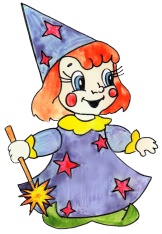 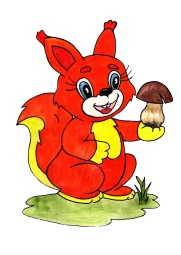 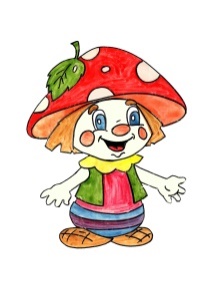 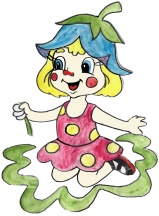 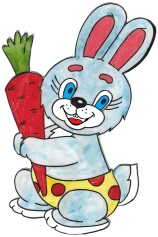 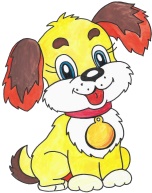 АУдив-ление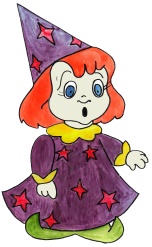 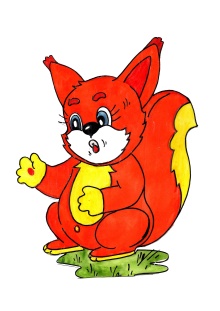 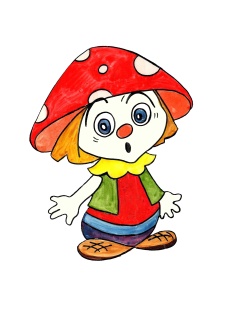 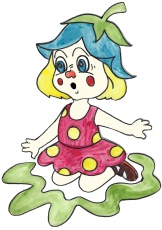 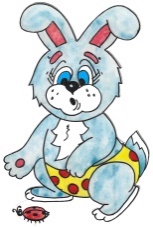 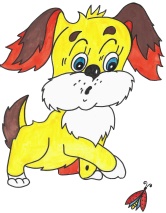 ОГрусть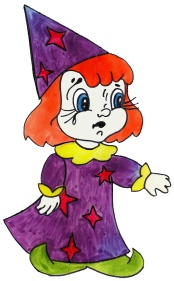 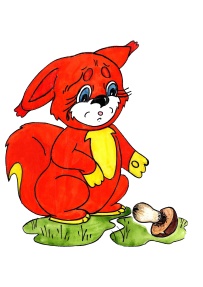 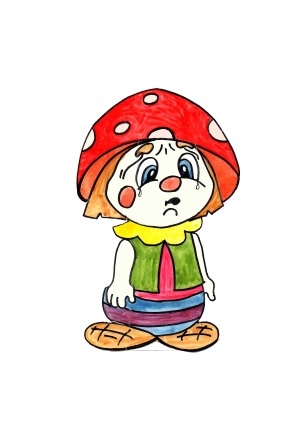 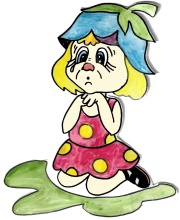 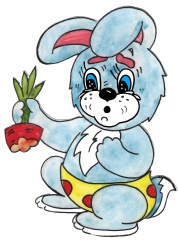 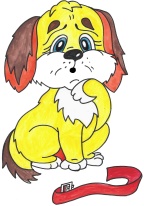 УСпокойствие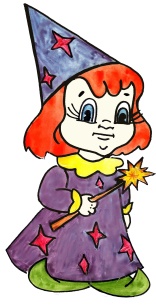 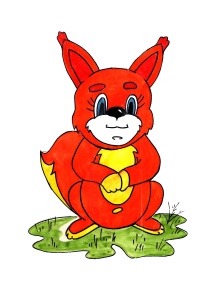 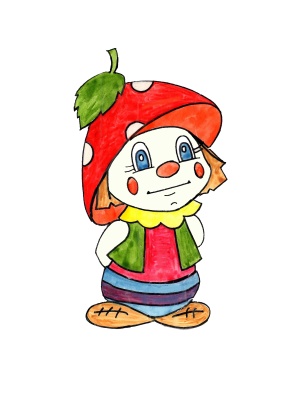 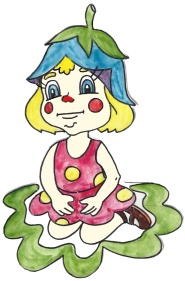 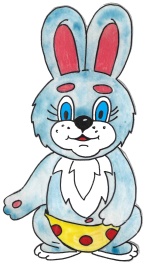 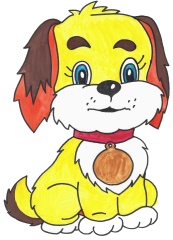 ИСтрах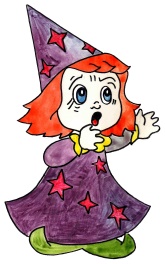 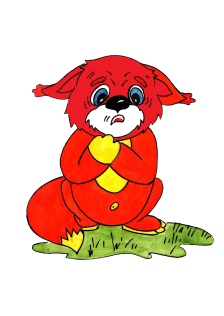 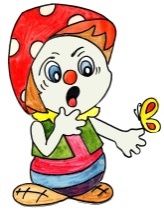 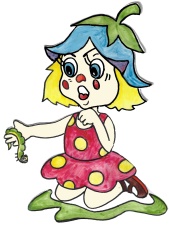 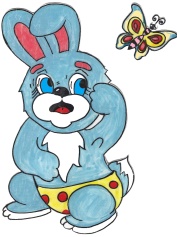 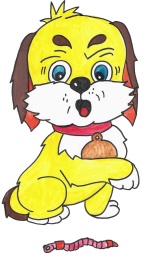 ЭЗлость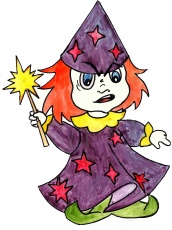 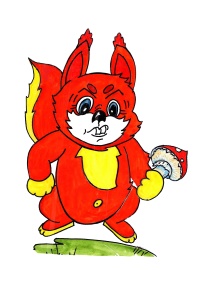 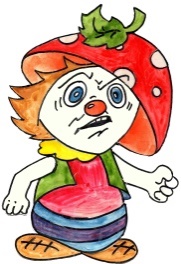 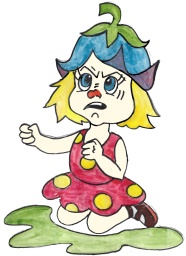 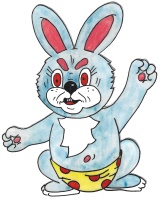 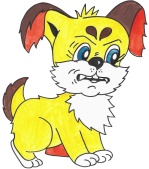 Ы